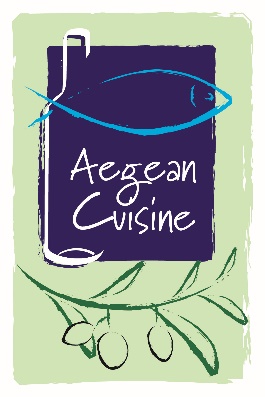 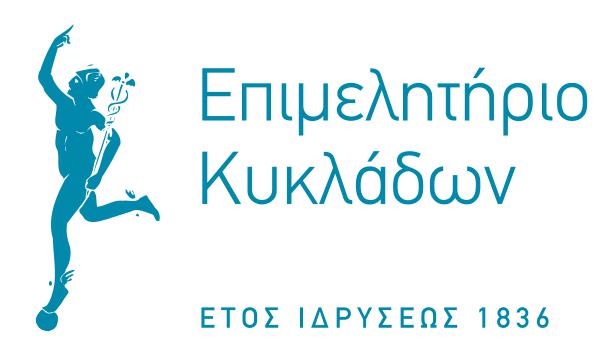 ΑΙΤΗΣΗ ΕΝΤΑΞΗΣ ΚΥΚΛΑΔΙΤΙΚΩΝ ΠΡΟΪΟΝΤΩΝΣΤΟ ΔΙΚΤΥΟ ‘AEGEAN CUISINE’Μάιος 2018Ημερομηνία: ….. / ….. / …..ΣΤΟΙΧΕΙΑ ΕΠΙΧΕΙΡΗΣΗΣΠΡΟΪΟΝΤΑ ΠΡΟΣ ΕΝΤΑΞΗΑ. ΠΡΟΪΟΝΤΑ ΠΟΠ/ΠΓΕΒ. ΑΛΛΑ ΠΡΟΪΟΝΤΑ% ΤΟΠΙΚΗ ΠΡΩΤΗ ΥΛΗ: Ποσοστό χρήσης τοπικών πρώτων υλών (από τις Κυκλάδες και από τα υπόλοιπα νησιά του Αιγαίου, αντίστοιχα) επί του συνόλου του προϊόντος, κατά προσέγγιση. Παρακαλούμε διευκρινίστε κατά όγκο ή κατά βάρος.Δήλωση ακρίβειας πληροφοριών και συμμόρφωσης με τους όρους χορήγησης του σήματος ‘Aegean Cuisine’ σε κυκλαδίτικα προϊόνταΜε την παρούσα αίτηση δηλώνω υπεύθυνα ότι οι παραπάνω πληροφορίες είναι ακριβείς, καθώς επίσης και ότι αντιλαμβάνομαι και αποδέχομαι τις προϋποθέσεις ένταξης στο δίκτυο Aegean Cuisine και χορήγησης του ειδικού σήματος ‘Aegean Cuisine Recommended’ για τις Κυκλάδες, όπως αυτές περιγράφονται στο παρόν έγγραφο.ΟΝΟΜΑΤΕΠΩΝΥΜΟ:   ………………………………………………………………………………………………..ΥΠΟΓΡΑΦΗ		:   ………………………………………………………………………………………………..ΔΙΑΚΡΙΤΙΚΟΣ ΤΙΤΛΟΣΕΠΩΝΥΜΙΑΑ.Φ.Μ.ΔΙΕΥΘΥΝΣΗΤΗΛΕΦΩΝΟ(ΣΤΑΘΕΡΟ / ΚΙΝΗΤΟ)EMAILΙΣΤΟΣΕΛΙΔΑ / ΣΕΛΙΔΑ ΕΠΙΧΕΙΡΗΣΗΣ ΣΤΟ FACEBOOKΑ/ΑΕΜΠΟΡΙΚΗ ΕΠΩΝΥΜΙΑΚΑΤΗΓΟΡΙΑ ΠΡΟΪΟΝΤΟΣΠΟΠ ή ΠΓΕ12345Α/ΑΕΜΠΟΡΙΚΗ ΕΠΩΝΥΜΙΑΚΑΤΗΓΟΡΙΑ ΠΡΟΪΟΝΤΟΣ% ΤΟΠΙΚΗ ΠΡΩΤΗ ΥΛΗ ΑΠΟ ΚΥΚΛΑΔΕΣ*% ΤΟΠΙΚΗ ΠΡΩΤΗ ΥΛΗ ΑΠΟ ΤΑ ΥΠΟΛΟΙΠΑ ΝΗΣΙΑ ΤΟΥ ΑΙΓΑΙΟΥ*ΠΑΡΑΔΟΣΙΑΚΗ ΚΥΚΛΑΔΙΤΙΚΗ ΣΥΝΤΑΓΗ1ΝΑΙ / ΟΧΙ2ΝΑΙ / ΟΧΙ3ΝΑΙ / ΟΧΙ4ΝΑΙ / ΟΧΙ5ΝΑΙ / ΟΧΙ6ΝΑΙ / ΟΧΙ7ΝΑΙ / ΟΧΙ8ΝΑΙ / ΟΧΙ9ΝΑΙ / ΟΧΙ10ΝΑΙ / ΟΧΙ